Front pageTitle of ManuscriptFirst Author *), Second Author, Third AuthorAffiliate of auhtors with full address*)Corresponding email:The manuscript has several authors. The names are written using the full names of the authors. Writing the name of the author without including a title or position. The manuscript is equipped with the correspondence address of the author who will be responsible for the content of the writing during the publication process.First Author:Name	: (The author's name should not contain a title or title)Affiliates	:Address	:Email	:ORCID ID	:Second Author:Name	: (The author's name should not contain a title or title)Affiliates	:Address	:Email	:ORCID ID	:Third Author:Name	: (The author's name should not contain a title or title)Affiliates	:Address	:Email	:ORCID ID	:Next authors…. 	(Every authors must in the Metadata when article process submission in OJS)Acknowledgments (If any):………………………………….----The front page will be hidden when the review process takes place according to the double-blind review procedure---1Author statementName (*)			: ……………………………………….. Affiliation			: …………………………………….….. Corresponding E-mail/Phone	:……………………/………….………..I declare that my Manuscript entitled......................................................................................................................................................................................................................................................................Declare below statements:I am authorized by all authors to enter into these arrangements, and agree with terms and conditions from PLANTA TROPIKA: Journal of Agro ScienceI commit, on behalf of all authors, that the document is original, has not been formally published in any other journal it has not been submitted simultaneously for publication elsewhere and does not infringe any existing copyright or any other third party rights. If this research is published and it is found that one of the conditions is not met, PLANTA TROPIKA can act in accordance with COPE guidelines, which may result in one of the following corrective notices, or we can delete or revoke the article.Note: (*) Main/First Author2Reviewers RecommendationGuest Reviewer 1Guest Reviewer 2Note: (**) Written complete with a titleSubmission Checklist[   ] The submission has not been previously published, nor is it before another journal for consideration (or an explanation has been provided in Comments to the Editor).[   ] The submission file is in Microsoft Word document file format.[   ] Where available, URLs and DOIs for the references have been provided.[   ] The text is 1,5-spaced; uses a 12-point font; Times New Roman, rather than underlining (except with URL addresses); should be given line numbers; margins on all four sides are 2 cm; and all illustrations, figures, and tables are mentioned in the manuscript and placed at the end with editable format.[   ] The text adheres to the stylistic and bibliographic requirements outlined in the Author Guidelines, which is found in About the Journal.[   ] The author/s profile is completed and update (included current institution, address and corresponding email). If you have several authors, it should be mentioned all authors in the author sections.[   ] Authors must follow journal template and guidelines.[   ] Authors must read the submission preparation check list carefully and obey PLANTA TROPIKA journal requirements.TITLE (Times New Roman 12)The title should be written in a concise but informative manner describing the content of the research. Avoid abbreviations or formulas.ABSTRACT (Times New Roman 12)Abstract written in English. Abstract appears after the Title in the manuscript. Abstract must be solid consisting of an introduction and objectives, research methods, results, and conclusions. Abstract must be written in one paragraph. Libraries are not allowed to be written in the abstract section. Writing abbreviations should be avoided. Abstract consists of 150-200 words followed by keywords. Abstract is written with justify................................................... .................................................. .................................................. .................................................. .................................................. .................................................. KEYWORDS (Times New Roman 12)Keywords or keywords follow the abstract. Avoid using keywords or keywords that are too general and contain several meanings. Keywords or keywords will be used for indexing purposes. Keywords must consist of a maximum of 5 words or phrases arranged in alphabetical order. Writing left alignment and between keywords with each other separated by a semicolon (;).INTRODUCTION (Times New Roman 12)This section describes: (i) the general background of the research (concise and clear), (ii) a review of the results of previous research that is relevant and up to date, (iii) clearly provides a statement of novelty (gap analysis) which contains the urgency and novelty of the research, as well as the objectives of the study. The introduction is written without numbering and / or pointers. The introduction is written in 750-1000 words................................................... .................................................. .................................................. .................................................. .................................................. .................................................. MATERIALS AND METHODS (Times New Roman 12)This section should state the time and place for conducting the research. All materials and methods used such as chemicals for analysis, treatment and experimental design must be clearly and concisely stated. The use of methods should be based on previous research. Materials and methods should be written in 400 - 600 words. Subsection heading might be applied if there are many sections appeared.Example (Section heading)Example 1 (Sub-section heading)Example 2 (Sub-section heading).................................................. .................................................. .................................................. .................................................. .................................................. .................................................. RESULTS AND DISCUSSION (Times New Roman 12)In this section the results and discussion must be written in one section. Both must be written in a continuous manner starting from the main results to supporting results and completed with discussion. The unit of measurement used must follow international standards. Equations are written in Times New Roman or Symbol fonts. If there are several equations, give each equation a number in sequence and place it on the far right, namely (1), (2), and so on. The use of signs is allowed to make equations more concise. Italic fonts are used for variables, bold for vectors. Example:α + β = χ 										(1)Results and discussion should be written between 2500 - 3000 words. It can be grouped in several sub-section heading.Example (Section heading)Example 1 (Sub-section heading)Example 2 (Sub-section heading)All figures and tables placed separately at the end of manuscript pages and should be active and editable by editor. Format and example are provided after references section................................................... .................................................. .................................................. .................................................. .................................................. .................................................. CONCLUSION (Times New Roman 12)In this section, conclusions must be written clearly and concisely referring to the research results to answer the research objectives or hypotheses, and not repeat the discussion. Conclusions are written critically, logically and honestly based on existing facts, and be careful if there are generalizations. This section is written in paragraph form, not using numbering or bullets. Results and discussion should be written between 40-80 words................................................... .................................................. .................................................. .................................................. .................................................. .................................................. ACKNOWLEDGMENTS (Times New Roman 12)This section is used if needed. This section is provided for authors to express their gratitude to either the party who funded the research, facilities, or suggestions; also for a statement if the article is part of a thesis / dissertation................................................... .................................................. .................................................. .................................................. ................................................. .................................................. REFERENCES (Times New Roman 12)All libraries used should be noted in this section. The use of bibliography writing style follows the style of the American Psychological Association (APA) and is arranged in alphabetical order. Manuscripts must use a minimum of 20 references and 80% come from journals. The majority of the literature used consists of primary literature (published in the last 5 years). Unpublished data and personal communications are not allowed to be cited. Between one library and the next one separated by one space. It is mandatory to include the doi of cited references, if available................................................... .................................................. .................................................. .................................................. .................................................. .................................................. Example of writing: Bibliography is arranged alphabetically with the following guidelines:BookExample: Gardner, F.P, R.B. Pearce and R.L. Mitchell. (1991). Cultivation Physiology (Translation Herawati Susilo). UI Press. Jakarta.JournalExample: Aiman, U., Tantriati, T., & Sriwijaya, B. (2017). Provision of various types of bacterial consortium from the isolation of coastal plants in water spinach (Ipomoea reptans Poirs.). PLANTA TROPIKA: Journal of Agrosciences (Journal Of Agro Science), 5 (1), 1-6. doi: http: //dx.doi.org/10.18196/pt.2017.065.1-6Thesis / DissertationExample: Churiah. (2006). Bioactive protein from plant parts and transgenic roots of Cucurbetaceae and in vitro antipoliferative activity of cancer cell lines. Graduate School Dissertation. Bogor Agricultural Institute.Article In ProceedingsExample: Widaryanto and Damanhuri. (1990). Effect of weed control methods and straw mulch application on growth and production of garlic (Allium sativum). Proceedings of the X HIGI International Conference p. 376-384.Table labels are placed on top of the table, while image labels are at the bottom of the image. When referring to a table, write down a specific table, for example Table 1.Examples of writing tables and figures are as follows:Table 1. Table format (TNR 12pt, space 1, spacing before 0 pt, after 0 pt, without a period)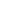 Figure 1.Examples of image captions (TNR 12pt, space 1, spacing before 0 pt, after 0 pt, without a period)Date:SignatureName printed::Name (**):Affiliation:Address:Corresponding E-mail:Name (**):Affiliation:Address:Corresponding E-mail:Head of tableHead of table columnHead of table columnHead of tableSub-column headerSub-column headerContentsContentsContents